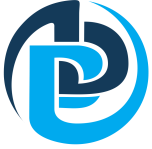 “ПАУЭР БЛАСТ” ÕÕÊÀÆÈËÄ ÎÐÎÕÛÃ Õ¯ÑÑÝÍ ªÐÃªÄªË                                        Ñàíàìæ: 1. Êîìïàíè àíêåòûã õ¿ëýýí àâñíààð àæèëä îðîõûã õ¿ñýã÷èéí ºìíº ÿìàð íýãýí õàðèóöëàãà õ¿ëýýõã¿é2. Àíêåòûã áºãëºõäºº òîâ÷ òîäîðõîé áè÷èæ ¿ã òîâ÷ëîõã¿é áàéõûã õ¿ñüå3. Öýýæ çóðãàà çààâàл õàâñàðãàõ øààðäëàãàòàé4. Áèä òàíû õóâèéí ìýäýýëëèéã зєвхєн “ПАУЭР БЛАСТ” ХХК-ийн албан хэрэгцээнд зориулна.Òàíû õ¿ñýæ áóé àæëûí áàéðíû íýð________________________________________________1. Óðãèéí îâîã ……………………………………..              2. Ýöãèéí íýð ……………………..  3. ªºðèéí íýð ………………………                                  4. Òºðñºí ……îí ……ñàð …..ºäºð          5. Íàñ:……..                         		                           6. Õ¿éñ:……                       7. Òºðñºí ãàçàð …………………                                       8. ßñ ¿íäýñ, ¿íäñýí çàõèðãàà:….............                                   9. Мэргэжил: .................................10. Мэргэжлийн зэрэг: ......................................              11. Боловсрол: ..............................12.  Ðåãèñòð ¹ ........................................        	             13.  ÝÌÄ¹ .............................                                                               14. ÍÄÄ №: .............................................                         15.  Жолооны үнэмлэхний  №.......... ангилал …                     16. Холбогдох утас: ........................	    17. Мэргэшсэн жолооны үнэмлэхний ангилал… 18. Гутал размер .....................	       19. Хувцас размер ...........ÃÝÐ Á¯ËÈÉÍ ÁÀÉÄÀË  /çºâõºí àì á¿ëä áàéãàà õ¿ì¿¿ñèéã áè÷íý/ÓÐÀÃ ÒªÐËÈÉÍ ÁÀÉÄÀË  /Òàíû áîëîí ýõíýð (íºõºð)-èéí ýöýã, ýõ, àõ, ä¿¿, ºðõ òóñãààðëàñàí õ¿¿õýä/ÁÎËÎÂÑÐÎË  /Åрєнхий боловсролын сургуулийг îðóóëàí áè÷íýÕªÄªËÌªÐÈÉÍ ¯ÉË ÀÆÈËËÀÃÀÀ /¯ã òîâ÷ëîõã¿é áàéõûã õ¿ñüå/ТОДОРХОЙЛОЛТ /Òàíû ажил мэргэжил, туршлага, ур чадвар, хувь хvний талаàð äýëãýðýíã¿é ìýäýýëýë ºã÷ ÷àäàõ ãóðâàí õ¿íèé òàëààð äàðààõ ìýäýýëëèéã ºãíº ¿¿/ÃÀÄÀÀÄ ÕÝË, ÊÎÌÏÜÞÒÅÐÈÉÍ ÌÝÄËÝÃÈÉÍ Ò¯ÂØÈÍГАВЪЯА ШАГНАЛ /тєрийн, салбарын, байгууллагын/Та манай байгууллагад vндсэн мэргэжлээсээ гадна ямар ажлын байран дээр  ажиллах сонирхолтой вэ?1. __________________________________	2.____________________________________ÒÀÍÛ ÃÝÐÈÉÍ ÕÀßÃ:___________________________________________________________________________________                 (õîò, àéìàã)                     (ä¿¿ðýã)                  (õîðîî)                  (ãóäàìæ, áàéð)      (õààëãàíû äóãààð)Хувьдаа машинтэй эсэх	o  тийм	o  үгүй   /дугуйлна уу/Òàíû õ¿ñ÷ áóé öàëèíãèéí  õýìæýэ /тєгрєгєєр/:       дээд  ____________      доод __________________                                                                                                 /Ýíý àíêåòàíä ºãñºí á¿õ ìýäýýëýë ¿íýí çºâ áîëíî/Гàðûí ¿ñýã ________________________                                                                                                           îãíîî 20  ... îí ... ñàð ... ºäºðСанамж:  Àæèëä îðîõûã õ¿ññýí ºðãºäëèéã õ¿ëýýí àâñíààð "Пауэр Бласт”"ÕÕÊ ºðãºäºë ãàðãàã÷èéí ºìíº ÿìàð íýã õàðèóöëàãà õ¿ëýýõã¿é.Таны ажилд орохоор бvртгvvлсэн материалыг буцааж єгєх боломжгvй болно. Aнкет хүлээж авсан .........................................../........................................./Òàíû õýí болохОвог нэрÒºðñºí îíÒºðñºí ãàçàðОдоо ýðõýëæ áóé àæèëÓòàñíû äóãààðÒàíû õýí болохОвог нэрÒºðñºí îíÒºðñºí ãàçàðÎäîî ýðõýëæ áóé àæèëÓòàñíû äóãààðÕààíà /гадаад улс, аймаг, хотТєгссєн сургуулийн нэрЭлссэн он сарÒºãññºí îí ñàðÁîëîâñðîë /çýðýã/Ýçýìøñýí ìýðãýæèëßìàð áàéãóóëëàãàäÕóãàöààÕóãàöààÕóãàöààÕóãàöààÖàëèíãèéí õýìæýýÀëáàí òóøààëÕýëòýñ, àëáàÃàðàõ áîëñîí øàëòãààíßìàð áàéãóóëëàãàäÎðñîíÎðñîíÃàðñàíÃàðñàíÖàëèíãèéí õýìæýýÀëáàí òóøààëÕýëòýñ, àëáàÃàðàõ áîëñîí øàëòãààíßìàð áàéãóóëëàãàäîíñàðîíñàðÖàëèíãèéí õýìæýýÀëáàí òóøààëÕýëòýñ, àëáàÃàðàõ áîëñîí øàëòãààíÍýðАжиллаж буй байгууллагын нэрАлбан тушаалÓòàñíû äóãààðÒàíûã õýäýí æèëèéí ºìíººñ ìýäýõ1.2.¯íýëãýýÃàäààä õýëíèé ìýäëýãÃàäààä õýëíèé ìýäëýãÃàäààä õýëíèé ìýäëýãÊîìïüþòåð äýýð àæèëëàõ ÷àäâàðÊîìïüþòåð äýýð àæèëëàõ ÷àäâàðÊîìïüþòåð äýýð àæèëëàõ ÷àäâàð¯íýëãýýÎðîñÀíãëèÁóñàäWordExcelÁóñàäÑàéí ÄóíäÌóóШагналын нэрШагнагдсан онХаана ажиллах хугацаанд шагнагдсан